Hi Brian,I've been back from Scotland for a couple of months now and I already wish I could go back! I've put together a collage of some of the many pictures I took while in Scotland; feel free to use any of the pictures. Thank you again for all of your help with the application process. It truly was a life-changing experience and it was amazing to be able to travel to so many different places while I was there. Let me know if there's anything I can do for you. I'd love to talk to anyone who's considering the program or to help out at a study abroad fair. Best,Kelsey Kolasa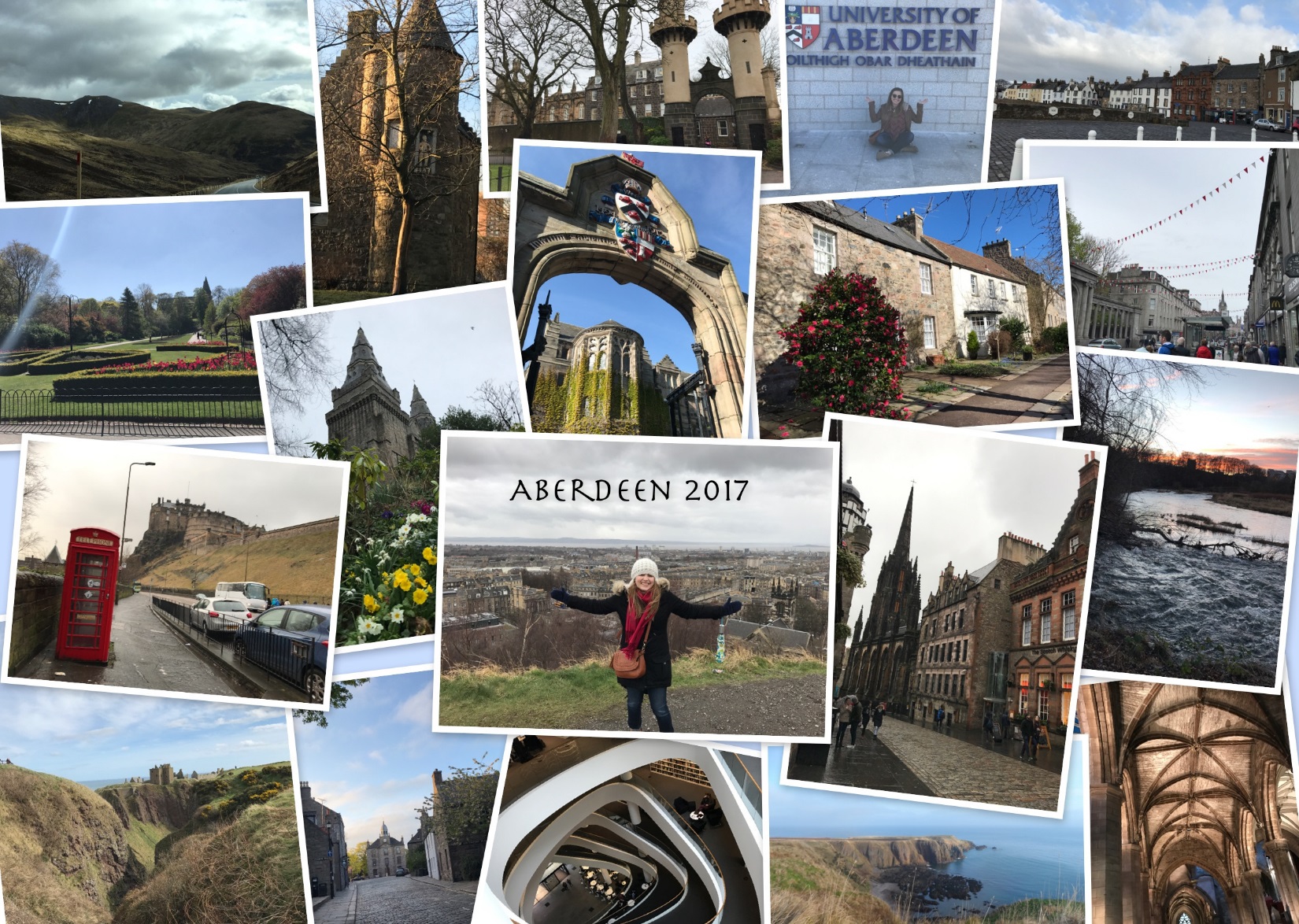 